БОЙОРОК                                                                           РАСПОРЯЖЕНИЕ04 апрель  2018й                           №10                              04 апреля  2018 годСогласно договора «О прохождении производственной практики обучающихся на предприятии» Филиал ГБПОУ ТАК с. Шаран для прохождения производственной практики направляет Васильеву Айгуль Венеровну по специальности: «Мастер по обработке цифровой информации» в Администрацию сельского поселения Базгиевский сельсовет муниципального района Шаранский район Республики БашкортостанЗакрепить обучающуюся Васильеву Айгуль Венеровну для прохождения производственной практики за Закировым Т.А. с 17апреля 2018 года по 20 июня 2018 года.Закирову Т.А. провести вводный инструктаж по технике безопасности на рабочем месте и контролировать прохождение производственной практики обучающимся.Глава сельского поселенияБазгиевский сельсовет                                                            Закиров Т.АБАШҠОРТОСТАН  РЕСПУБЛИКАҺЫШАРАН  РАЙОНЫ МУНИЦИПАЛЬ РАЙОНЫНЫҢБАЗГЫЯ АУЫЛ СОВЕТЫАУЫЛ БИЛӘМӘҺЕ ХӘКИМИӘТЕ452632,  Базгыя аулы, Үҙәк урам, 50                               тел.(34769) 2-42-35, e-mail:basgss@yandex.ru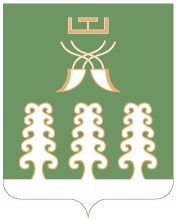 РЕСПУБЛИКА БАШКОРТОСТАНАДМИНИСТРАЦИЯ СЕЛЬСКОГО ПОСЕЛЕНИЯ БАЗГИЕВСКИЙ СЕЛЬСОВЕТ МУНИЦИПАЛЬНОГО РАЙОНА ШАРАНСКИЙ РАЙОН452632, c. Базгиево, ул.Центральная, 50         тел.(34769) 2-42-35, e-mail:basgss@yandex.ru